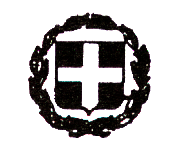 ΕΛΛΗΝΙΚΗ ΔΗΜΟΚΡΑΤΙΑ ΝΟΜΟΣ ΜΑΓΝΗΣΙΑΣ ΔΗΜΟΣ ΝΟΤΙΟΥ ΠΗΛΙΟΥΑργαλαστή 14 Οκτωβρίου  2022 Αριθ. Πρωτ.: 18212ΠΡΟΣΑποδέκτες(όπως ο πίνακας αποδεκτών)ΚΟΙΝ:Πρακτικογράφο Ο.Ε.ΘΕΜΑ: «Πρόσκληση σύγκλησης της Οικονομικής Επιτροπής για ΔΙΑ ΠΕΡΙΦΟΡΑΣ συνεδρίαση και λήψη αποφάσεων (άρθρο 75 του Ν.3852/2010 -ΦΕΚ 87Α'/7-6-2010, όπως αυτό αντικαταστάθηκε από το άρθρο 77 του Ν.4555/2018 - ΦΕΚ 133Α΄/19-7-2018, η με αριθ. 374/2022 Εγκύκλιος: Α.Π.: 39135/30-5-2022, με θέμα: «Λειτουργία Οικονομικής Επιτροπής και Επιτροπής Ποιότητας Ζωής», το άρθρο 48 του Ν.4940/22 – ΦΕΚ 112Α'/14-6-2022, με το οποίο καταργείται η παρ. 1 του άρθρου 10 της από 11.3.2020 Πράξης Νομοθετικού Περιεχομένου (Α΄ 55), η οποία κυρώθηκε με το άρθρο 2 του ν. 4682/2020 (Α΄ 76), όπως αντικαταστάθηκε με το άρθρο 67 του ν. 4830/2021 (Α΄ 169), περί του τρόπου λήψης αποφάσεων των συλλογικών οργάνων των Οργανισμών Τοπικής Αυτοδιοίκησης και των διοικητικών συμβουλίων των εποπτευόμενων νομικών προσώπων τους, το άρθρο 78 («Λήψη αποφάσεων συλλογικών οργάνων Ο.Τ.Α. α' και β' βαθμού και διοικητικών συμβουλίων εποπτευόμενων νομικών τους προσώπων κατά το διάστημα ισχύος των μέτρων αποφυγής της διάδοσης του κορωνοϊού COVID-19») του Ν. 4954/2022 – ΦΕΚ 136 Α'/9-7-2022)».Καλείστε σε ΔΙΑ ΠΕΡΙΦΟΡΑΣ συνεδρίαση την 19η του μηνός Οκτωβρίου  2022, ημέρα Τετάρτη και ώρα 11:00 – 12:00, για τη λήψη αποφάσεων στα θέματα της ημερήσιας διάταξης.            Για κάθε θέμα, θα σας αποσταλεί ηλεκτρονικά, από τη γραμματεία της Οικονομικής Επιτροπής, σχετική εισήγηση και παρακαλείσθε μέχρι και την Τετάρτη 19/10/2022 και ώρα: 11:00 – 12:00, να ενημερώσετε, ηλεκτρονικά (e-mail) ή δια τηλεφώνου, τη γραμματεία της Οικονομικής Επιτροπής για τη θέση σας επί του κάθε θέματος, ψηφίζοντας π.χ. ΥΠΕΡ, ΚΑΤΑ, ΛΕΥΚΟ ή ό,τι άλλο.Η μη απάντησή σας, μέχρι την παραπάνω ορισθείσα ώρα, λογίζεται ως απουσία.Ο ΠΡΟΕΔΡΟΣ ΤΗΣ ΟΙΚΟΝΟΜΙΚΗΣ ΕΠΙΤΡΟΠΗΣΜΙΤΖΙΚΟΣ ΜΙΧΑΗΛΠΙΝΑΚΑΣ ΘΕΜΑΤΩΝ ΗΜΕΡΗΣΙΑΣ ΔΙΑΤΑΞΗΣ ΤΗΣ ΟΙΚΟΝΟΜΙΚΗΣ ΕΠΙΤΡΟΠΗΣ ΤΟΥ ΔΗΜΟΥ ΝΟΤΙΟΥ ΠΗΛΙΟΥ, ΠΟΥ ΘΑ ΠΡΑΓΜΑΤΟΠΟΙΗΘΕΙ ΣΤΙΣ 19/10/2022 (άρθρο 75 του Ν.3852/2010-ΦΕΚ 87Α'/7-6-2010, όπως αυτό αντικαταστάθηκε από το άρθρο 77 του Ν.4555/2018-ΦΕΚ 133Α΄ /19-7-2018, η με αριθ. 374/2022 Εγκύκλιος: Α.Π.: 39135/30-5-2022, με θέμα: «Λειτουργία Οικονομικής Επιτροπής και Επιτροπής Ποιότητας Ζωής», το άρθρο 48 του Ν.4940/22 – ΦΕΚ 112Α'/14-6-2022, με το οποίο καταργείται η παρ. 1 του άρθρου 10 της από 11.3.2020 Πράξης Νομοθετικού Περιεχομένου (Α΄ 55), η οποία κυρώθηκε με το άρθρο 2 του ν. 4682/2020 (Α΄ 76), όπως αντικαταστάθηκε με το άρθρο 67 του ν. 4830/2021 (Α΄ 169), περί του τρόπου λήψης αποφάσεων των συλλογικών οργάνων των Οργανισμών Τοπικής Αυτοδιοίκησης και των διοικητικών συμβουλίων των εποπτευόμενων νομικών προσώπων τους, το άρθρο 78 («Λήψη αποφάσεων συλλογικών οργάνων Ο.Τ.Α. α' και β' βαθμού και διοικητικών συμβουλίων εποπτευόμενων νομικών τους προσώπων κατά το διάστημα ισχύος των μέτρων αποφυγής της διάδοσης του κορωνοϊού COVID-19») του Ν. 4954/2022 – ΦΕΚ 136 Α'/9-7-2022) ΚΑΙ ΕΠΙΣΥΝΑΠΤΕΤΑΙ ΣΤΗ ΜΕ ΑΡΙΘΜ. ΠΡΩΤ.: 18212/14-10-2022 ΣΧΕΤΙΚΗ ΠΡΟΣΚΛΗΣΗ.ΘΕΜΑΤΑ:Εισηγητική έκθεση της οικονομικής υπηρεσίας για την 19η αναμόρφωση του προϋπολογισμού οικονομικού έτους 2022. Παράταση προθεσμίας υποβολής προσφορών & μετάθεση ημερομηνίας αποσφράγισης του διεθνή, ηλεκτρονικού, ανοικτού διαγωνισμού για την μελέτη με τίτλο: “Σύνταξη Σχεδίων και Μελετών στο πλαίσιο της κατασκευής, βελτίωσης και συντήρησης λιμενικών υποδομών των Δημοτικών Ενοτήτων Αργαλαστής, Αφετών και Μηλεών του Δήμου Νοτίου Πηλίου” εκτιμώμενης αξίας 620.000,00 € Ευρώ (συμπ. Φ.Π.Α. 24%). Έγκριση 1ου Σταδίου των Μελετών "ΟΔΙΚΗΣ ΣΥΝΔΕΣΗΣ ΟΙΚΙΣΜΩΝ ΑΓΙΟΥ ΓΕΩΡΓΙΟΥ ΝΗΛΕΙΑΣ ΜΕ ΆΓΙΟ ΛΑΥΡΕΝΤΙΟ".Χορήγηση 2ης παράτασης προθεσμίας για την «ΠΡΟΜΗΘΕΙΑ-ΕΓΚΑΤΑΣΤΑΣΗ ΚΑΙ ΘΕΣΗ ΣΕ ΛΕΙΤΟΥΡΓΙΑ ΣΥΣΤΗΜΑΤΟΣ ΤΗΛΕΕΛΕΓΧΟΥ, ΤΗΛΕΧΕΙΡΙΣΜΟΥ ΚΑΙ ΕΛΕΓΧΟΥ ΔΙΑΡΡΟΩΝ ΕΓΚΑΤΑΣΤΑΣΕΩΝ ΥΔΡΕΥΣΗΣ ΤΟΥ ΔΗΜΟΥ ΝΟΤΙΟΥ ΠΗΛΙΟΥ».Έγκριση απολογισμού, ισολογισμού και οικονομικών καταστάσεων οικονομικού  έτους 2016.ΟΙΚΟΝΟΜΙΚΗ ΕΠΙΤΡΟΠΗ ΔΗΜΟΥ ΝΟΤΙΟΥ ΠΗΛΙΟΥΜιχαήλ Μιτζικός (Πρόεδρος)Δημήτριος Παρρησιάδης (Αντιπρόεδρος)Νικόλαος Μαμμάς (Μέλος)Διανέλλος Απόστολος (Μέλος)Διανέλλος Ιωάννης  (Μέλος)Γαρυφάλλου Ιφιγένεια – Γεωργία (Μέλος)Παπαδημητρίου Μιλτιάδης (Μέλος)ΑΝΑΠΛΗΡΩΜΑΤΙΚΑ ΜΕΛΗΜανέτας Βασίλειος Συρίη Μαρίνα                                   Ευαγγελάκης Ιωάννης Κουκουμβρής Δημήτριος Κοινοποίηση: Α΄ ελάσσων μειοψηφία: Γραμμένος Κων/νοςΒ΄ ελάσσων μειοψηφία: Κωνσταντινάκης Ιωάννης ΠΡΟΕΔΡΟΙ ΚΟΙΝΟΤΗΤΩΝΠΡΟΕΔΡΟΙ ΣΥΜΒΟΥΛΙΩΝ ΚΟΙΝΟΤΗΤΩΝ Εσωτερική διανομή:- Διεύθυνση Διοικητικών & Οικονομικών Υπηρεσιών/Τμήμα Οικονομικών Υπηρεσιών- Τμήμα Τεχνικής Υπηρεσίας